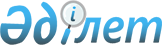 Об утверждении Стандарта оказания государственной услуги по государственной регистрации, перерегистрации и внесения изменений в регистрационное досье лекарственных средств, медицинской техники и изделий медицинского назначения
					
			Утративший силу
			
			
		
					Приказ и.о. Министра здравоохранения Республики Казахстан от 21 декабря 2007 года N 748. Зарегистрирован в Министерстве юстиции Республики Казахстан 22 января 2008 года N 5112. Утратил силу приказом Министра здравоохранения Республики Казахстан от 26 июня 2013 года № 366      Сноска. Утратил силу приказом Министра здравоохранения РК от 26.06.2013 № 366.      В целях реализации ст. 9-1 Закона Республики Казахстан "Об административных процедурах", ПРИКАЗЫВАЮ: 

      1. Утвердить прилагаемый Стандарт оказания государственной услуги по государственной регистрации, перерегистрации и внесения изменений в регистрационное досье лекарственных средств, медицинской техники и изделий медицинского назначения. 

      2. Комитету фармацевтического контроля Министерства здравоохранения Республики Казахстан (Баймуканов С.А.) обеспечить регистрацию настоящего приказа в органах юстиции. 

      3. Департаменту организационно-правового обеспечения Министерства здравоохранения Республики Казахстан (Мухамеджанов Ж.М.) направить настоящий приказ на официальное опубликование. 

      4. Контроль за исполнением настоящего приказа оставляю за собой. 

      5. Настоящий приказ вводится в действие со дня официального опубликования.       И.о. Министра Утвержден                 

приказом и.о. Министра         

здравоохранения Республики Казахстан 

от 21 декабря 2007 года N 748     

Стандарт оказания государственной услуги 

по государственной регистрации, перерегистрации и внесения 

изменений в регистрационное досье лекарственных средств, 

медицинской техники и изделий медицинского назначения  

1. Общие положения 

      1. Данный стандарт определяет порядок оказания государственной услуги по государственной регистрации лекарственного средства, перерегистрации лекарственного средства, медицинской техники и изделий медицинского назначения и внесении изменений в регистрационное досье лекарственных средств, медицинской техники и изделий медицинского назначения (далее - Государственная услуга). 

      Государственная регистрация лекарственного средства - процедура определения необходимости присутствия на фармацевтическом рынке, оценки безопасности, эффективности и качества лекарственного средства и внесение лекарственного средства на определенный срок в Государственный реестр лекарственных средств Республики Казахстан. 

      Государственная перерегистрация лекарственного средства, медицинской техники и изделий медицинского назначения - продление срока действия государственной регистрации на период от одного до пяти лет, которая сопровождается выдачей нового регистрационного удостоверения под прежним регистрационным номером, а также внесением соответствующей записи в Государственный реестр лекарственных средств. 

      Внесение изменений в регистрационное досье лекарственных средств, медицинской техники и изделий медицинского назначения - внесение изменений в регистрационное досье, то есть в комплект заявочных документов, представляемых заявителем при государственной регистрации, перерегистрации лекарственного средства, медицинской техники и изделий медицинского назначения. 

      2. Форма оказываемой государственной услуги: частично автоматизированная. 

      3. Государственная услуга осуществляется на основании: 

      1) статьи 12 Закона Республики Казахстан "О лекарственных средствах"; K090193

      2) статьи 42 Закона Республики Казахстан "О системе здравоохранения"; K090193

      3) пункта 2 постановления Правительства Республики Казахстан от 12 октября 2007 года N 944 "О некоторых вопросах Министерства здравоохранения Республики Казахстан"; 

      4) Постановления Правительства Республики Казахстан от 2 октября 2002 года N 1081 "Отдельные вопросы Республиканского государственного предприятия "Центр лекарственных средств "Дәрі-дәрмек" Министерства здравоохранения Республики Казахстан"; 

      5) пункта 16 постановления Правительства Республики Казахстан от 4 апреля 2005 года N 304 "Об утверждении перечня субъектов государственной монополии и сфер, в которых данные субъекты занимают монопольное положение"; 

      6) Приказа Министра здравоохранения Республики Казахстан от 25 августа 2003 года N 635 "Об утверждении нормативных правовых актов, регламентирующих государственную регистрацию, перерегистрацию, внесение изменений в регистрационное досье и экспертизу лекарственных средств, в том числе медицинской техники и изделий медицинского назначения в Республике Казахстан" (зарегистрирован в Реестре Государственной регистрации нормативных правовых актов Республики Казахстан за N 2496). См. V095935

      4. Государственная услуга оказывается Управлением фармацевтического контроля Комитета фармацевтического контроля по городу Алматы Министерства здравоохранения Республики Казахстан (далее - Управление), по адресу: город Алматы, пр. Аблайхана, 63 ( тел. (8 7272) 74-15-55, (8 7272) 73-63-80, e-mail: farmco@dari.kz). 

      5. Форма завершения оказываемой государственной услуги является: 

      1) выдача регистрационного удостоверения на лекарственные средства (далее - ЛС), медицинскую технику (далее - МТ) и изделия медицинского назначения (далее - ИМН) с указанием срока, в течение которого разрешается медицинское применение на территории Республики Казахстан; 

      2) отказ в выдаче регистрационного удостоверения на ЛС, МТ и ИМН. 

      6. Государственная услуга оказывается физическим и юридическим лицам. 

      7. Государственная услуга оказывается в следующие сроки: 

      1) с момента подачи заявления на государственную регистрацию ЛС, МТ и ИМН - 11 месяцев; 

      2) с момента подачи заявления на государственную перерегистрацию ЛС, МТ и ИМН - 6 месяцев; 

      3) с момента подачи заявления на внесение изменений в регистрационное досье - 5 месяцев. 

      8. Государственная услуга по государственной регистрации, перерегистрации ЛС, МТ и ИМН является платной. В соответствии с постановлением Правительства Республики Казахстан от 14 ноября 2001 года N 1448 "Об утверждении ставок сбора за государственную регистрацию лекарственных средств" при государственной регистрации, перерегистрации лекарственных средств взимается регистрационный сбор и перечисляется в доход республиканского бюджета в размере следующих ставок: см. K080099 

      1. Ставка сбора за государственную регистрацию составляет 11 МРП, действующих на день уплаты сбора; 

      2. Ставка сбора за государственную перерегистрацию 5 МРП, действующих на день уплаты сбора. 

      9. Полная информация о порядке оказания государственной услуги располагается на веб-сайтах Министерства здравоохранения Республики Казахстан - www.gov.kz , официальных источниках информации, стендах, информационных досках с образцами, размещенных в здании Управления. 

      10. График работы Управления составляет пятидневную рабочую неделю, в том числе с перерывом на обед. Прием осуществляется в порядке очереди с 9-00 часов до 18-00 часов, без предварительной записи и ускоренного обслуживания. 

      11. Предоставление государственной услуги осуществляется в здании Управления, по адресу: город Алматы, пр. Аблайхана, 63 ( тел. (8 7272) 74-15-55, (8 7272) 73-63-80, e-mail: farmco@dari.kz) имеются места для ожидания и заполнения документов, которые оснащаются стендами с перечнем необходимых документов и образцами их заполнения, выдержками (выписками) из нормативных правовых актов.  

2. Порядок оказания государственной услуги 

      12. Для получения регистрационного удостоверения необходимы следующие документы: 

      1) при государственной регистрации, перерегистрации на ЛС, МТ и ИМН: 

      заявление установленной формы на государственную регистрацию, перерегистрацию ЛС в Республике Казахстан; 

      заявление установленной формы на государственную регистрацию, перерегистрацию МТ и ИМН в Республике Казахстан; 

      сопроводительное письмо о направлении документов на государственную регистрацию, перерегистрацию ЛС, МТ и ИМН в Республике Казахстан; 

      договор на проведение экспертизы ЛС при государственной регистрации, перерегистрации; 

      договор на проведение экспертизы МТ и ИМН при государственной регистрации, перерегистрации; 

      перечень документов регистрационного досье предоставляемых при государственной регистрации, перерегистрации ЛС в Республике Казахстан; 

      перечень документов регистрационного досье предоставляемых при государственной регистрации, перерегистрации МТ и ИМН в Республике Казахстан; 

      заключение о целесообразности проведения экспертных работ по оценке безопасности, эффективности и качества ЛС, в том числе МТ и ИМН, заявленного на государственную регистрацию, перерегистрацию в Республике Казахстан; 

      заключение по первичной экспертизе документов и материалов на ЛС, заявленное на государственную регистрацию, перерегистрацию в Республике Казахстан; 

      заключение по первичной экспертизе документов и материалов на МТ и ИМН, заявленного на государственную регистрацию, перерегистрацию в Республике Казахстан; 

      заключение эксперта Фармакопейной комиссии о качестве ЛС, заявленного на государственную регистрацию, перерегистрацию в Республике Казахстан; 

      заключение эксперта Фармакологической комиссии о безопасности и эффективности ЛС, заявленного на государственную регистрацию, перерегистрацию в Республике Казахстан; 

      заключение эксперта специализированной комиссии по МТ и ИМН о безопасности, эффективности и качестве ИМН, заявленного на государственную регистрацию, перерегистрацию в Республике Казахстан; 

      заключение эксперта специализированной комиссии по медицинской технике и изделиям медицинского назначения о безопасности применения и качестве МТ, заявленной на государственную регистрацию, перерегистрацию в Республике Казахстан; 

      заключение о безопасности, эффективности и качестве ЛС, в том числе МТ и ИМН, заявленного на государственную регистрацию, перерегистрацию в Республике Казахстан; 

      отчет аналитической экспертизы ЛС при государственной регистрации, перерегистрации; 

      отчет аналитической экспертизы ИМН при государственной регистрации, перерегистрации; 

      платежное поручение. 

      2) при внесении изменений в регистрационное досье ЛС, МТ и ИМН: 

      заявление на внесение изменений в регистрационное досье ЛС в Республике Казахстан; 

      заявление на внесение изменений в регистрационное досье МТ и ИМН в Республике Казахстан; 

      сопроводительное письмо о направлении документов на внесение изменений в регистрационное досье ЛС, МТ и ИМН в Республике Казахстан; 

      договор на проведение экспертизы ЛС при внесении изменений в регистрационное досье; 

      договор на проведение экспертизы МТ и ИМН при внесении изменений в регистрационное досье; 

      перечень документов и материалов предоставляемых при внесении изменений в регистрационное досье ЛС в Республике Казахстан; 

      перечень документов и материалов предоставляемых при внесении изменений в регистрационное досье МТ и ИМН в Республике Казахстан; 

      заключение о целесообразности проведения экспертных работ по оценке безопасности, эффективности и качества ЛС, в том числе МТ и ИМН, заявленного на внесении изменений в регистрационное досье в Республике Казахстан; 

      заключение по первичной экспертизе документов и материалов на ЛС, заявленное на внесении изменений в регистрационное досье в Республике Казахстан; 

      заключение по первичной экспертизе документов и материалов на МТ и ИМН, заявленного на внесении изменений в регистрационное досье в Республике Казахстан; 

      заключение по аналитической экспертизе на ЛС, заявленное на внесении изменений в регистрационное досье в Республике Казахстан; 

      заключение по аналитической экспертизе на МТ и ИМН, заявленное на внесении изменений в регистрационное досье в Республике Казахстан; 

      заключение специализированной экспертизы на ЛС, заявленное на внесении изменений в регистрационное досье в Республике Казахстан; 

      заключение специализированной экспертизы на МТ и ИМН, заявленное на внесении изменений в регистрационное досье в Республике Казахстан; 

      заключение о влиянии вносимых изменений в регистрационное досье на безопасность, эффективность и качество ЛС, в том числе МТ и ИМН; 

      платежное поручение. 

      13. Образцы бланков для получения государственной услуги можно получить у специалиста Управления. 

      14. Документы, перечисленные в пункте 12 настоящего стандарта, представляются в канцелярию Управления. 

      15. Потребителю выдается расписка о приеме соответствующих документов с указанием: 

      1) вида запрашиваемой государственной услуги; 

      2) количества и названий приложенных документов; 

      3) даты (время) и места выдачи документов; 

      4) фамилии, имени, отчества специалиста принявшего заявление на оформление документов. 

      16. Выдача готовых документов потребителю осуществляется нарочно на основании расписки. 

      17. Основанием для отказа в предоставлении государственной услуг является выявление ошибок (исправлений, подчисток), либо представления неполного комплекта документов, а также на основании заключения Национального центра экспертизы лекарственных средств о безопасности, эффективности и качестве лекарственного средства, в том числе медицинской техники и изделий медицинского назначения, заявленного на государственную регистрацию, перерегистрацию в Республике Казахстан. 

      Управление информирует потребителя и выдает письменные обоснования о причине отказа. 

      Основанием для приостановления оказания государственной услуги является заявление владельца торгового знака или патента, а также представленные документы о факте нарушения прав интеллектуальной собственности владельца торгового знака или патента другим заявителем. 

      В случаях, если потребитель не обратился за получением документов, Управление обеспечивает их хранение в течении 5 лет.  

3. Принципы работы 

      18. Деятельность Управления основывается на соблюдении конституционных прав человека, законности при исполнении служебного долга, Кодекса чести государственных служащих и осуществляется на принципах вежливости, предоставления исчерпывающей информации, обеспечения ее сохранности, защиты и конфиденциальности.  

4. Результаты работы 

      19. Результаты оказания государственной услуги потребителям измеряются показателями качества и доступности в соответствии с приложением к настоящему стандарту. 

      20. Целевые значения показателей качества и доступности государственных услуг, по которым оценивается работа государственного органа, учреждения или иных субъектов, оказывающих государственные услуги, ежегодно утверждаются специально созданными рабочими группами.  

5. Порядок обжалования 

      21. В случае имеющихся претензий по качеству предоставления государственной услуги жалоба подается на имя начальника Управления, Председателя Комитета фармацевтического контроля Министерства здравоохранения Республики Казахстан, руководства Министерства здравоохранения Республики Казахстан. 

      Спорные вопросы решаются в порядке гражданского судопроизводства. 

      22. Жалоба подается на имя руководства государственного органа оказывающего государственную услугу в порядке, установленном законодательством, а также на электронный адрес Управления - e-mail:farmco@dari.kz 

      23. Принятая жалоба регистрируется в журнале учета обращений физических (юридических) лиц. Жалоба рассматривается в установленные законодательством сроки. 

      О результатах рассмотрения жалобы заявителю сообщается в письменном виде по почте, либо по электронной почте, либо нарочно.  

6. Контактная информация 

      24. Адрес начальника Управления, ответственного за предоставляемую государственную услугу, указаны в п. 11 настоящего стандарта. 

      25. Адрес Комитета фармацевтического контроля Министерства здравоохранения Республики Казахстан: 010000, г. Астана, Левый берег, улица N 35, "Дом министерств", подъезд N 5, телефон приемной (8 7172) 74-32-79. Приложение к стандарту оказания             

государственной услуги по государственной   

регистрации, перерегистрации                

и внесения изменений в регистрационное      

досье лекарственных средств, медицинской    

техники и изделий медицинского назначения   

     Таблица. Значения показателей качества и доступности 
					© 2012. РГП на ПХВ «Институт законодательства и правовой информации Республики Казахстан» Министерства юстиции Республики Казахстан
				Показатели качества и 

доступности Нормативное 

значение 

показателя Целевое 

значение 

показателя в 

последующем 

году Текущее 

значение 

показателя 

в отчетном 

году 1. Своевременность 
1.1. % (доля) случаев 

предоставления услуги в 

установленный срок с 

момента сдачи документа 100 100 80 1.2. % (доля) потребителей, 

ожидавших получения услуги 

в очереди не более __ минут 100 100 90 2. Качество 
2.1. % (доля) потребителей 

удовлетворенных качеством 

процесса предоставления 

услуги 100 100 70 2.2. % (доля) случаев 

правильно оформленных 

документов должностным 

лицом (регистрация) 100 100 85 3. Доступность 
3.1. % (доля) потребителей 

удовлетворенных качеством и 

информацией о порядке 

предоставления услуги 100 100 60 3.2. % (доля) случаев 

правильно заполненных 

потребителем документов и 

сданных с первого раза 100 100 45 3.3. % (доля) услуг, 

информации о которых 

доступно через Интернет 0 0 0 4. Процесс обжалования 
4.1. % (доля) обоснованных 

жалоб общему количеству 

обслуженных потребителей по 

данному виду услуг 0 0 0 4.2. % (доля) обоснованных 

жалоб рассмотренных и 

удовлетворенных в 

установленный срок 100 100 75 4.3. % (доля) потребителей 

удовлетворенных с 

существующим порядком 

обжалования 100 100 60 4.4. % (доля) потребителей, 

удовлетворенных сроками 

обжалования 100 100 60 5. Вежливость 
5.1. % (доля) потребителей 

удовлетворенных вежливостью 

персонала 100 100 70 